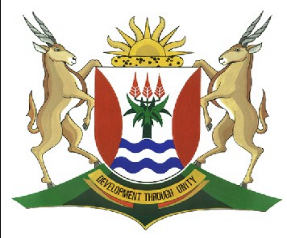 Province of theEASTERN CAPEDIRECTORATE SENIOR CURRICULUM MANAGEMENT (SEN-FET)HOME SCHOOLING SELF-STUDY WORKSHEET 5ACTIVITY 5Read the extract and then answer the questions below SUBJECTENGLISH FALGRADE12DATEJuly 2020TOPICLITERATURECry The Beloved CountryTERM 1 REVISION(Please tick)√TERM 2 REVISION(Please tick)√TIME ALLOCATION30 MINUTESTIPS TO KEEP HEALTHY1.  WASH YOUR HANDS thoroughly with soap and water for at least 20 seconds.  Alternatively, use hand sanitizer with an alcohol content of at least 60%.2.  PRACTISE SOCIAL DISTANCING – keep a distance of 1m away from other people.3.  PRACTISE GOOD RESPIRATORY HYGIENE:  cough or sneeze into your elbow or tissue and dispose of the tissue immediately after use.4.  TRY NOT TO TOUCH YOUR FACE.  The virus can be transferred from your hands to your nose, mouth and eyes. It can then enter your body and make you sick. 5.  STAY AT HOME. TIPS TO KEEP HEALTHY1.  WASH YOUR HANDS thoroughly with soap and water for at least 20 seconds.  Alternatively, use hand sanitizer with an alcohol content of at least 60%.2.  PRACTISE SOCIAL DISTANCING – keep a distance of 1m away from other people.3.  PRACTISE GOOD RESPIRATORY HYGIENE:  cough or sneeze into your elbow or tissue and dispose of the tissue immediately after use.4.  TRY NOT TO TOUCH YOUR FACE.  The virus can be transferred from your hands to your nose, mouth and eyes. It can then enter your body and make you sick. 5.  STAY AT HOME. TIPS TO KEEP HEALTHY1.  WASH YOUR HANDS thoroughly with soap and water for at least 20 seconds.  Alternatively, use hand sanitizer with an alcohol content of at least 60%.2.  PRACTISE SOCIAL DISTANCING – keep a distance of 1m away from other people.3.  PRACTISE GOOD RESPIRATORY HYGIENE:  cough or sneeze into your elbow or tissue and dispose of the tissue immediately after use.4.  TRY NOT TO TOUCH YOUR FACE.  The virus can be transferred from your hands to your nose, mouth and eyes. It can then enter your body and make you sick. 5.  STAY AT HOME. TIPS TO KEEP HEALTHY1.  WASH YOUR HANDS thoroughly with soap and water for at least 20 seconds.  Alternatively, use hand sanitizer with an alcohol content of at least 60%.2.  PRACTISE SOCIAL DISTANCING – keep a distance of 1m away from other people.3.  PRACTISE GOOD RESPIRATORY HYGIENE:  cough or sneeze into your elbow or tissue and dispose of the tissue immediately after use.4.  TRY NOT TO TOUCH YOUR FACE.  The virus can be transferred from your hands to your nose, mouth and eyes. It can then enter your body and make you sick. 5.  STAY AT HOME. INSTRUCTIONSUse your copy of your novel, “Cry the beloved country” to attempt to do activities based on it.Read the notes on Chapter 11 embedded in this page to assist you.Do the activity based on this chapter. Open the other embedded document for suggested answers.  NOTE WELL: DO NOT OPEN IT BEFORE YOU HAVE ATTEMPTED TO ANSWER ON YOUR OWN.   The activity can be done in less than 30 mins if the learners are familiar with the novel.  TIPS TO KEEP HEALTHY1.  WASH YOUR HANDS thoroughly with soap and water for at least 20 seconds.  Alternatively, use hand sanitizer with an alcohol content of at least 60%.2.  PRACTISE SOCIAL DISTANCING – keep a distance of 1m away from other people.3.  PRACTISE GOOD RESPIRATORY HYGIENE:  cough or sneeze into your elbow or tissue and dispose of the tissue immediately after use.4.  TRY NOT TO TOUCH YOUR FACE.  The virus can be transferred from your hands to your nose, mouth and eyes. It can then enter your body and make you sick. 5.  STAY AT HOME. TIPS TO KEEP HEALTHY1.  WASH YOUR HANDS thoroughly with soap and water for at least 20 seconds.  Alternatively, use hand sanitizer with an alcohol content of at least 60%.2.  PRACTISE SOCIAL DISTANCING – keep a distance of 1m away from other people.3.  PRACTISE GOOD RESPIRATORY HYGIENE:  cough or sneeze into your elbow or tissue and dispose of the tissue immediately after use.4.  TRY NOT TO TOUCH YOUR FACE.  The virus can be transferred from your hands to your nose, mouth and eyes. It can then enter your body and make you sick. 5.  STAY AT HOME. TIPS TO KEEP HEALTHY1.  WASH YOUR HANDS thoroughly with soap and water for at least 20 seconds.  Alternatively, use hand sanitizer with an alcohol content of at least 60%.2.  PRACTISE SOCIAL DISTANCING – keep a distance of 1m away from other people.3.  PRACTISE GOOD RESPIRATORY HYGIENE:  cough or sneeze into your elbow or tissue and dispose of the tissue immediately after use.4.  TRY NOT TO TOUCH YOUR FACE.  The virus can be transferred from your hands to your nose, mouth and eyes. It can then enter your body and make you sick. 5.  STAY AT HOME. TIPS TO KEEP HEALTHY1.  WASH YOUR HANDS thoroughly with soap and water for at least 20 seconds.  Alternatively, use hand sanitizer with an alcohol content of at least 60%.2.  PRACTISE SOCIAL DISTANCING – keep a distance of 1m away from other people.3.  PRACTISE GOOD RESPIRATORY HYGIENE:  cough or sneeze into your elbow or tissue and dispose of the tissue immediately after use.4.  TRY NOT TO TOUCH YOUR FACE.  The virus can be transferred from your hands to your nose, mouth and eyes. It can then enter your body and make you sick. 5.  STAY AT HOME.  Yet even this pleasure was not to be entire, for one of the white priests came in from the city with the Evening Star, and showed them the bold black lines. MURDER IN PARKWOLD. WELL KNOWN CITY ENGINEER SHOT DEAD. ASSAILANTS THOUGHT TO BE NATIVES. — This is a terrible loss for South Africa, said the white priest. For this Arthur Jarvis was a courageous young man, and a great fighter for justice. And it is a terrible loss for the Church too. He was one of the finest of all our young laymen. — Jarvis? It is indeed a terrible thing, said Msimangu. He was the President of the African Boys’ Club, here in Claremont, in Gladiolus Street. — Perhaps you might have known him, said Father Vincent to Kumalo. It says that he was the only child of Mr. James Jarvis, of High Place, Carisbrooke. — I know the father, said Kumalo sorrowfully. I mean I know him well by sight and name, but we have never spoken. His farm is in the hills above Ndotsheni, and he sometimes rode past our church. But I did not know the son. He was silent, then he said, yet I remember, there was a small bright boy, and he too sometimes rode on his horse past the church. A small bright boy, I remember, though I do not remember it well. And he was silent again, for who is not silent when someone is dead, who was a small bright boy? — Shall I read this? said Father Vincent:510151.Choose the correct answer to complete the following sentence. Write only the letter (A–D) next to the question number (1.) in the ANSWER BOOKChoose the correct answer to complete the following sentence. Write only the letter (A–D) next to the question number (1.) in the ANSWER BOOKChoose the correct answer to complete the following sentence. Write only the letter (A–D) next to the question number (1.) in the ANSWER BOOKThe Evening Star is a name of a …  The Evening Star is a name of a …  The Evening Star is a name of a …  AAradio station[1]BBnewspaper CCrailway stationDDmagazine2.Identify the weapon that killed Arthur Jarvis.Identify the weapon that killed Arthur Jarvis.Identify the weapon that killed Arthur Jarvis.[1] 3.Using your OWN words, explain “ASSAILANTS THOUGHT TO BE NATIVES.” (lines 4-5)Using your OWN words, explain “ASSAILANTS THOUGHT TO BE NATIVES.” (lines 4-5)Using your OWN words, explain “ASSAILANTS THOUGHT TO BE NATIVES.” (lines 4-5)[1] 4.Refer to lines 6 (‘— Jarvis?  … thing, said Msimangu ‘).Refer to lines 6 (‘— Jarvis?  … thing, said Msimangu ‘).Refer to lines 6 (‘— Jarvis?  … thing, said Msimangu ‘).[a]What tone of voice would Msimangu use in this line?  What tone of voice would Msimangu use in this line?  [1][b]Why would Msimangu’s tone be appropriate in these lines? Why would Msimangu’s tone be appropriate in these lines? [1]5.What was ironic about Arthur Jarvis murder?What was ironic about Arthur Jarvis murder?What was ironic about Arthur Jarvis murder?[2]6.Comment on the repetition of the word ‘silent ‘ in line 14  .Comment on the repetition of the word ‘silent ‘ in line 14  .Comment on the repetition of the word ‘silent ‘ in line 14  .[2][9]